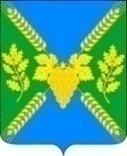 АДМИНИСТРАЦИЯ МОЛДАВАНСКОГО СЕЛЬСКОГО ПОСЕЛЕНИЯ КРЫМСКОГО РАЙОНАПОСТАНОВЛЕНИЕот  18.11.2019                                                                                                 № 202  село МолдаванскоеО создании резерва финансовых и материальных ресурсов дляпредупреждения и ликвидации чрезвычайных ситуаций, об утвержденииноменклатуры и объемов резервов материальных ресурсов дляликвидации чрезвычайных ситуаций и осуществлению контроляза их созданием, хранением, использованием и восполнениемВ соответствии с Федеральным законом от 21 декабря 1994 года № 68- ФЗ "О защите населения и территорий от чрезвычайных ситуаций природного и техногенного характера", постановлением Правительства Российской Федерации от 10 ноября 1996 года № 1340 "О порядке создания и использования резервов материальных ресурсов для ликвидации чрезвычайных ситуаций природного и техногенного характера", постановлением главы администрации Краснодарского края от 25 октября 2005 года № 967 "О резерве материальных ресурсов Краснодарского края для ликвидации чрезвычайных ситуаций природного и техногенного характера", в соответствии со статьями 32,65 устава Молдаванского сельского поселения Крымского района, п о с т а н о в л я ю:1. Утвердить:1.1.	Положение о создании резерва финансовых и материальных ресурсов в Молдаванском сельском поселении Крымского района для предупреждения и ликвидации чрезвычайных ситуаций природного и техногенного характера (приложение № 1);1.2.	Номенклатуру и объем резерва материальных ресурсов, создаваемых в Молдаванском сельском поселении Крымского района для ликвидации чрезвычайных ситуаций природного и техногенного характера (приложение № 2).2.	Организовать работу по контролю за созданием, хранением и восполнением резервов финансовых и материальных ресурсов Молдаванского сельского поселения Крымского района и организаций, расположенных на территории Молдаванского сельского поселения Крымского района, для предупреждения и ликвидации чрезвычайных ситуаций природного и техногенного характера.3.	Главному специалисту администрации Молдаванского сельского поселения Крымского района Аблаевой Л.М. ежегодно предусматривать в бюджете Молдаванского сельского поселения Крымского района по разделу "Предупреждение и ликвидация последствий чрезвычайных ситуаций и стихийных бедствий, гражданская оборона” расходы по созданию, хранению и восполнению резерва поселения - в части финансовых ресурсов.4.	Организацию работы по созданию, хранению и восполнению резерва поселения, в части материальных ресурсов, возложить на исполняющего обязанности заместителя главы Молдаванского сельского поселения Крымского района Дрига С.Ж.5.	Организацию работы по созданию, хранению и восполнению резерва поселения в части медицинского имущества и медикаментов возложить на заведующую Молдаванской амбулаторией Ефименко Э.Т.6.	Рекомендовать руководителям организаций Молдаванского сельского поселения Крымского района, независимо от их организационно - правовых форм и форм собственности:6.1.	вести контроль в соответствии с настоящим постановлением о создании резерва финансовых и материальных ресурсов для предупреждения и ликвидации чрезвычайных ситуаций природного и техногенного характера (далее - объектовые резервы), исходя из предполагаемого объема работ по их ликвидации;6.2.	отчеты о наличии и использовании объектовых резервов представлять в администрацию Молдаванского сельского поселения Крымского района:-	один раз в квартал - по форме 1 РЕЗ/ЧС;-	в течение двух дней - в случае экстренного их изъятия.7.	Постановление администрации Молдаванского сельского поселения Крымского района от 31 марта 2008 года № 29 «О создании резерва материальных ресурсов Молдаванского сельского поселения для ликвидации чрезвычайных ситуаций природного и техногенного характера» признать утратившим силу.8.	Постановление вступает в силу со дня его подписания.Исполняющий обязанности главы Молдаванского сельского поселенияКрымского района								      А.Н.ШаховПРИЛОЖЕНИЕ № 1к постановлению администрацииМолдаванского сельского поселения Крымского районаот  18.11.2019г. № 202     Положениео резерве финансовых и материальных ресурсов Молдаванского сельского поселения Крымского района для предупреждения и ликвидации чрезвычайных ситуаций природного и техногенного характера1.	Общие положения1.1.	Настоящее Положение разработано в соответствии с Федеральным законом от 21 декабря 1994 года № 68-ФЗ "О защите населения и территорий от чрезвычайных ситуаций природного и техногенного характера”, Федеральным законом от 12 февраля 1998 года № 28-ФЗ ”О гражданской обороне”, постановлением Правительства Российской Федерации от 10 ноября 1996 года № 1340 "О порядке создания и использования резервов материальных ресурсов для ликвидации чрезвычайных ситуаций природного и техногенного характера”, а также Законом Краснодарского края от 13 июля 1998 года № 135- КЗ "О защите населения и территорий Краснодарского края от чрезвычайных ситуаций природного и техногенного характера” и определяет основные принципы создания, хранения, использования и восполнения резервов финансовых и материальных ресурсов Молдаванского сельского поселения Крымского района для предупреждения и ликвидации чрезвычайных ситуаций природного и техногенного характера (далее - чрезвычайные ситуации).1.2.	Резерв финансовых и материальных ресурсов Молдаванского сельского поселения Крымского района для предупреждения и ликвидации чрезвычайных ситуаций (далее - резерв поселения) создается заблаговременно в целях экстренного привлечения необходимых средств при возникновении чрезвычайных ситуаций муниципального уровня и включает:резерв финансовых ресурсов - общий финансовый резерв для ликвидации чрезвычайных ситуаций в пределах средств, утвержденных в бюджете Молдаванского сельского поселения Крымского района на соответствующий год, а также финансовые средства на предупреждение чрезвычайных ситуаций, подготовку населения и организаций к действиям в чрезвычайных ситуациях;резерв материальных ресурсов - продовольствие, пищевое сырье, медицинское имущество и медикаменты, вещевое имущество, товары первой необходимости, имущество материально-технического обеспечения, горючесмазочные материалы, средства индивидуальной защиты и другие материальные ресурсы.1.3.	Резерв поселения создается исходя из прогнозируемых видов и масштабов чрезвычайных ситуаций, предполагаемого объема работ по их ликвидации, а также максимально возможного использования имеющихся сил и средств для ликвидации чрезвычайных ситуаций.1.4.	Резерв поселения используется при проведении аварийно- спасательных и других неотложных работ по устранению непосредственной опасности для жизни и здоровья людей, для развертывания и содержания временных пунктов проживания и питания пострадавших граждан, оказания им единовременной материальной помощи и других мероприятий, связанных с первоочередным жизнеобеспечением населения в чрезвычайной ситуации.2.	Порядок создания, хранения, использования и восполнения резерва поселения, осуществление контроля за его созданием, использованием и восполнением2.1.	Заказы на поставку материальных средств, в резерв поселения размещаются посредством заключения договоров (контрактов) в установленном законом порядке.Поставка материальных средств, в резерв поселения осуществляется в установленном законом порядке на конкурсной основе, посредством проведения конкурсных торгов с последующим заключением договоров с победившим поставщиком.Заказчиком по закупке в резерв поселения продовольствия, товаров первой необходимости и вещевого имущества, нефтепродуктов, средств материально-технического обеспечения, средств индивидуальной защиты, средств, для ликвидации чрезвычайных ситуаций на объектах жилищно-коммунального хозяйства является администрация Молдаванского сельского поселения Крымского района или уполномоченные администрацией организации.По медицинскому имуществу и медикаментам - Молдаванская амбулатория.При невозможности, либо экономической нецелесообразности хранения отдельных видов материальных средств из состава резерва поселения допускается поставка (предоставление) их на договорной (контрактной) основе при возникновении чрезвычайных ситуаций с последующей оплатой поставленных (предоставленных) материальных средств по завершению ликвидации чрезвычайной ситуации согласно договорам (контрактам) о взаимодействии сторон, заключенных заблаговременно.2.2.	Заказчики по закупке в резерв поселения:- участвуют в формировании предложений к проекту бюджета поселения на соответствующий год по финансированию расходов на создание, храпение, использование и восполнение резерва поселения;-	участвуют в отборе (в том числе на конкурсной основе) поставщиков материальных средств, в резерв поселения для заключения с ними договоров (контрактов);-	осуществляют в установленном порядке сбор информации и обмен ею о наличии, использовании и восполнении резерва поселения;-	заключают договоры (контракты) на поставку материальных ресурсов в резерв поселения;-	финансируют расходы по созданию, хранению, использованию, восполнению и страхованию резерва поселения;-	при заключении договоров (контрактов) на поставку материальных средств в резерв поселения рассматривают и согласовывают с поставщиками номенклатуру, объем, качество, цену и сроки поставки;-	обеспечивают расчеты с поставщиками за материальные ресурсы, поставляемые в резерв поселения в соответствии с договорами (контрактами);-	обеспечивают в установленном законодательством порядке за счет организаций - источников чрезвычайных ситуаций восполнение израсходованного на ликвидацию чрезвычайных ситуаций резерва поселения;-	проверяют наличие, номенклатуру, объем, соблюдение условий хранения, использования и восполнения поселенческих и объектовых резервов;-	участвуют в организации доставки и распределении материальных ресурсов в зонах чрезвычайных ситуаций;-	в случае необходимости готовят предложения по обращению в администрацию Молдаванского сельского поселения Крымского района с просьбой о заимствовании или разбронирования материальных ресурсов из районного резерва материальных ресурсов для ликвидации чрезвычайных ситуаций природного и техногенного характера.2.3.	Администрация Молдаванского сельского поселения:-	осуществляет методическое руководство по вопросам создания, хранения, использования и восполнения резерва поселения;-	готовит предложения по использованию финансового резерва на ликвидацию и предупреждение чрезвычайных ситуаций, подготовку населения и организаций к действиям в чрезвычайных ситуациях;-	участвует в проведении проверок наличия, соответствия установленной номенклатуре и объему, соблюдения условий хранения, использования и восполнения поселенческого, и объектовых резервов.2.4.	Выпуск материальных ресурсов осуществляется:-	в связи с их освежением;-	в порядке временного заимствования;-	в порядке разбронирования;-	для ликвидации последствий чрезвычайных ситуаций.Выпуск материальных либо финансовых ресурсов из резерва поселения осуществляется по распоряжению администрации Молдаванского сельского поселения Крымского района - председателя комиссии по предупреждению и ликвидации чрезвычайных ситуаций и пожарной безопасности Молдаванского сельского поселения Крымского района.2.5.	Освежение и замена материальных ресурсов городского резерва производится на конкурсной основе по рыночным ценам, складывающимся на момент поставки и закладки равного количества аналогичных материальных ресурсов.2.6.	Расходы по выпуску материальных ресурсов для ликвидации техногенной чрезвычайной ситуации, включая оплату их стоимости, транспортные расходы по их доставке в зону чрезвычайной ситуации, другие сопутствующие расходы, в дальнейшем возмещаются в установленном законом порядке за счет средств и имущества хозяйствующего субъекта - источника чрезвычайной ситуации.3. Финансирование расходов по созданию, хранению, использованиюи восполнению резерва поселения3.1.	Финансирование расходов по созданию, хранению, использованию и восполнению резерва поселения осуществляется за счет средств бюджета Молдаванского сельского поселения Крымского района.3.2.	Объем финансовых средств, необходимых для создания, освежения, хранения и восполнения резерва поселения, а также его страхования определяется с учетом возможного изменения рыночных цен.4. Порядок учета резерва поселения и контроля за его созданием, хранением, использованием и восполнением4.1.	Контроль за созданием, хранением, использованием и восполнением резерва поселения осуществляет исполняющий обязанности заместителя главы администрации Молдаванского сельского поселения Крымского района Дрига С.Ж.4.2.	Предприятия и организации, на складских площадях которых хранится резерв поселения, ведут количественный и качественный учет наличия и состояния материальных средств в установленном законом порядке.4.3.	Отчеты о наличии и использовании поселенческого и объектовых резервов представляются один раз в квартал - по форме 1/РЕЗ ЧС, а в случае экстренного изъятия - в течение двух дней:- в Муниципальное учреждение «Управление по предупреждению чрезвычайных ситуаций и гражданской защиты муниципального образования Крымский район» - исполняющий обязанности заместителя главы администрации Молдаванского сельского поселения Крымского района Дрига С.Ж.ПРИЛОЖЕНИЕ № 2к постановлению администрацииМолдаванского сельского поселения Крымского районаот  18.11.2019г.  №  202НОМЕНКЛАТУРА И ОБЪЕМместного резерва материальных ресурсов Молдаванского сельского поселения Крымского района для ликвидации чрезвычайных ситуаций природного и техногенного характера на территорииИсполняющий обязанности главы Молдаванского сельского поселенияКрымского района								А.Н.Шахов№п/пНаименованиематериально-технических средствЕдиница измеренияНормапотребления на 1 человека в суткиРезервпоселения (50 человек)123461.Хлеб и хлебобулочные изделиякг0,4770,52.Мука пшеничная 2 сортакг0,3552,53.Крупа и макаронные изделиякг0,057,54.Консервы мясныекг0,2537,55.Консервы рыбныекг0,0365,46.Консервы молочныекг0,034,57.Масло коровьекг0,034,58.Масло растительноекг0,0263,99.Жирыкг0,0274,0510.Молоко и молокопродуктыкг0,9814711.Картофель, овощи и фруктыкг0,55583,2512.Сахаркг0,09414,113.Солькг0,02314.Чайкг0,0030,4515.Мыло хозяйственноекг0,0050,7516.Сигаретыпачек1 пачка/сутки на 50% людей7517.Спичкикор.1 коробок в сутки5018.Сухие молочные смесикг0,12518,7519.Консервы мясные для детского питаниякг0,11520.Пюре фруктовые и овощныекг0,2537,521.Соки фруктовые для детского питаниякг0,2537,522.Миска глубокая металлическаяшт.15023.Ложкашт.15024.Кружкашт.15025.Ведрошт.1 на 3 чел.171234526.Чайник металлическийшт.1 на 10 чел.527.Палатки УСБ-56шт.1 на 20 чел.2,528.Или солдатскиешт.1 на 5 чел.1029.Раскладушкишт.15030.Матрацышт.15031.Одеялошт.15032.Подушкишт.15033.Простыништ.210034.Наволочка подуш.шт.15035.Полотенцешт.15036.Рукавицы рабочиепар.15037.Белье нательное (из 2 предметов)компл.40% мужчин2038.Белье нательное (из 2 предметов)компл.60% женское3039.Пальто, куртки мужскиешт.2040.Пальто, куртки женскиешт.3041.Костюм мужскойшт.2042.Костюм (платье) женскоешт.3043.Сорочка мужскаяшт.2044.Носки мужскиепар.2045.Чулки женскиепар.3046.Головной убор мужскойшт.2047.Платок головнойшт.3048.Обувь мужскаяпар.2049.Обувь женскаяпар.305. Горюче-смазочные материалы5. Горюче-смазочные материалы5. Горюче-смазочные материалы5. Горюче-смазочные материалы5. Горюче-смазочные материалы50.Автобензин А-92т0,451.Дизтопливот0,452.Масло моторное для карбюраторных двигателейкг2053.Масло моторное для дизельных двигателейкг206. Служба МТС6. Служба МТС6. Служба МТС6. Служба МТС6. Служба МТС54.Угольтна 1 палатку  сутки0,655.Дровам31,056.Печи (буржуйка)шт.457.Керосиновая лампа (летучая мышь)шт.558.Керосин осветительныйлитр0,5559.Пила поперечнаяшт.260.Ломшт.461.Топоршт.462.Лопата штыковаяшт.1063.Киркашт.264.Гвозди строительныекг1065.Доска обрезнаям3266.Цементкг25067.Рубероидрулон6123457. Средства связи7. Средства связи7. Средства связи7. Средства связи7. Средства связи68.Мобильный телефонный аппарат Ш1шт.28. Медицинское имущество и медикаменты8. Медицинское имущество и медикаменты8. Медицинское имущество и медикаменты8. Медицинское имущество и медикаменты8. Медицинское имущество и медикаменты69.Баралгин 5 мл в амп. д/ин. (спазмалгон, спазган)амп.570.Бисептол 0,48 в таб. по 20 в уп.уп.271.Валидол 0,06 в таб. по 10 в уп.уп.672.Глюкоза 40% р-р 20 мламп.1073.Глюкоза 5% р-р 400 млфл.574.Димедрол 1% р-р 1 мл №10шт.1075.Инсулин человека 400 ЕД10 млфл.376.Бриллиантовый зеленый 2% спиртовый р-р 10 млфл.377.Йод 5% спиртовый р-р 20 млфл.378.Кислота аскорбиновая 5% р-рамп.579.Левомицетин по 0,25% р-р 25 мл (глазные капли)фл.380.Нитроглицерин 1% р-р в спирте 10 млфл.481.Новокаин 0,5% р-р 200 млфл.1082.Новокаин 2% р-р 5 мламп.483.Лидокаин 10% 100 мл флак, спрейфл.484.Но-шпа 2% р-р 2 мламп.1085.Перекись водорода 3% р-р 100 млфл.486.Преднизолон 30 мг р-р 1 мламп.3087.Промедол 2% р-р 1 мламп.3088.Седуксен 10 мгамп.1089.Спирт этиловый 70%кг0,590.Тетрациклина гидрохлорид 0,1 в табл. по 20 в уп.уп.191.Фурацилин 0,02% р-р 200 млфл.1092.Бинт стерильный 7*14шт.1093.Бинт эластичный сетчатыйшт.1094.Вата гигроскопическая 20 гр.шт.1095.Шприцы одноразовые стер.1,0шт.3096.Шприцы одноразовые стер.2,0шт.3097.Шприцы одноразовые стер.5,0шт.1098.Системы одноразовые для переливания кровишт.1099.Системы одноразовые для переливания кровишт.3012345100.Перчатки смотровые№ 7,8,9, одноразовыешт.20101.Перчатки стерильные, одноразовыешт.20102.Очки защитные пластиковыешт.5103.Шапка (колпак) одноразоваяшт.10104.Фартук одноразовый медицинскийшт.20105.Маска защитная 3-4-слойнаяшт.20106.Коникотом одноразовый стерильныйшт.2107.Жгут кровоостанавливающийшт.2108.Набор шин травматологических 6 штук разных размеров компл.1109.Сода пищеваякг0,2110.Лимонная кислота пищеваякг0,2111.Уголь активированный  по 10 таб.уп.30112.Калий йод таб. по  10 штуп.6113.Цистамин таб. по  10 штуп.69. Средства радиационной и химической безопасности9. Средства радиационной и химической безопасности9. Средства радиационной и химической безопасности9. Средства радиационной и химической безопасности9. Средства радиационной и химической безопасности114.Противогаз фильтрующий ГП-7ВМтшт.2115.Дополнительный патрон ДПГ-3шт.5116.Респиратор Р-2шт.30117.Легкий защитный костюм Л-1к-т2